เรียนรู้เรื่องภาษีที่ดินและสิ่งปลูกสร้างพระราชบัญญัติภาษีที่ดินและสิ่งปลูกสร้าง พ.ศ.2562 มีผลบังคับใช้ตั้งแต่วันที่ 13 มีนาคม 2562 และกำหนดให้เริ่มจัดเก็บภาษีที่ดินและสิ่งปลูกสร้าง ตั้งแต่วันที่ 1 มกราคม 2563 เป็นต้นไปพระราชบัญญัติภาษีที่ดินและสิ่งปลุกสร้าง เป็นกฎหมายสำคัญตามนโยบายรัฐบาล ที่มุ่งปฏิรูปโครงสร้างภาษีทรัพย์สินของประเทศไทยให้มีความทันสมัยและเป็นสากลเช่นเดียวกับนานาประเทศเทศบาลนาสารมีหน้าที่โดยตรง ที่จะจัดเก็บภาษีที่ดินและสิ่งปลูกสร้างของทรัพย์สินภายในเขตเทศบาลตำบลนาสารตามกฎหมายฉบับนี้ โดยใช้ข้อมูลรูปแปลงที่ดินและข้อมูลเอกสารสิทธิที่ดินและสิ่งปลูกสร้างจากกรมที่ดิน ใช้บัญชีราคาประเมินทุนทรัพย์ที่ดินและสิ่งปลูกสร้างจากกรมธนารักษ์ทรัพย์สินที่ต้องเสียภาษี คือ ที่ดินหรือสิ่งปลูกสร้างที่ดิน  คือ พื้นดิน หมายรวมถึงพื้นที่ที่เป็นภูเขาหรือที่ที่มีน้ำด้วย (ยกเว้นแม่น้ำและทะเล)ที่ดินที่ต้องเสียภาษี ได้แก่ที่ดินที่เป็นกรรมสิทธิ์ของบุคคลธรรมดาหรือนิติบุคคล เช่น โฉนด ตราจอง (ตราจองที่ตราว่าได้ทำประโยชน์ เช่น นส.3, นส.3ก,นส.3ขที่ดินที่ไม่เป็นกรรมสิทธ์ของบุคคลธรรมดาหรือนิติบุคคล แต่อยู่ในความครอบครองของบุคคลธรรมดาหรือนิติบุคคล เช่น สปก.4 , กสน., สค.1, นค.1, นค.3,  สทก.1ก, สทก.2ก ,นส.2(ใบจอง)และที่ดินของรัฐซึ่งเข้าไปครอบครองหรือทำประโยชน์ เป็นต้นสิ่งปลูกสร้าง คือ โรงเรือน อาคาร ตึก หรือสิ่งปลูกสร้างอย่างอื่นที่บุคคลอาจเข้าอยู่อาศัยหรือใช้สอยได้ หรือใช้ในการเก็บสินค้าหรือประกอบการอุตสาหกรรมหรือพาณิชยกรรม ห้องชุดที่มีหนังสือแสดงกรรมสิทธิ์ห้องชุดแล้ว แพที่บุคคลอาจใช้อยู่อาศัยหรือมีไว้เพื่อหาผลประโยชน์ด้วยกรณีสิ่งปลูกสร้างที่อยู่ระหว่างก่อสร้างยังไม่แล้วเสร็จ และยังไม่สามารถเข้าใช้ประโยชน์ได้ไม่ถือเป็นสิ่งปลูกสร้างที่ต้องเสียภาษีตัวอย่างประเภทโรงเรือนสิ่งปลูกสร้างที่อยู่ในข่ายต้องเสียภาษีบ้านเดี่ยว							บ้านเดี่ยว(บ้านเรือนแพ)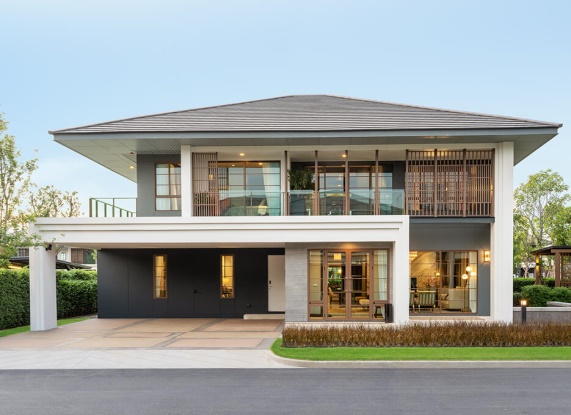 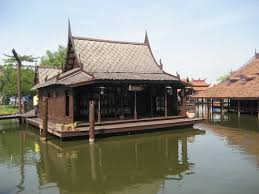 บ้านเดี่ยว(บ้านประกอบเสร็จ)			             บ้านแถว (ทาวน์เฮาส์)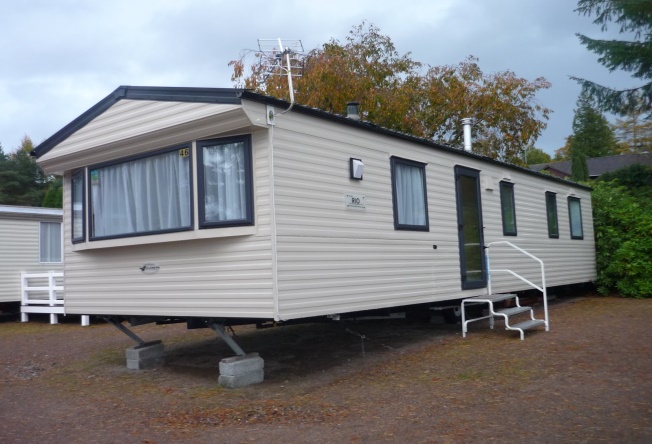 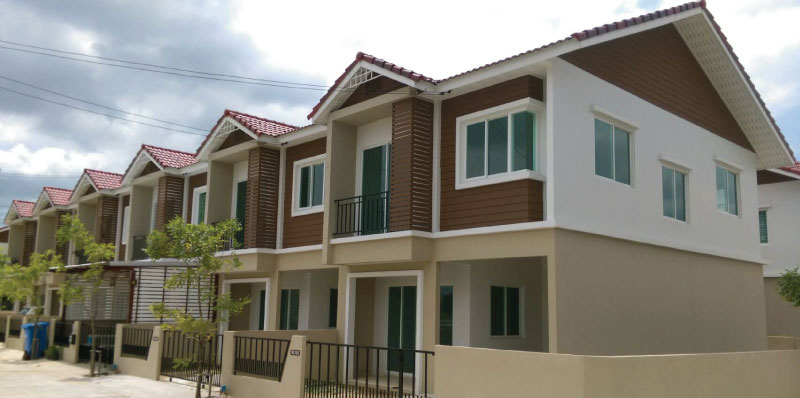                        ห้องแถว                                                        ตึกแถว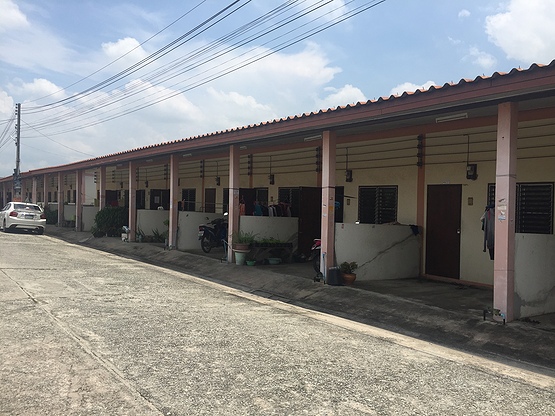 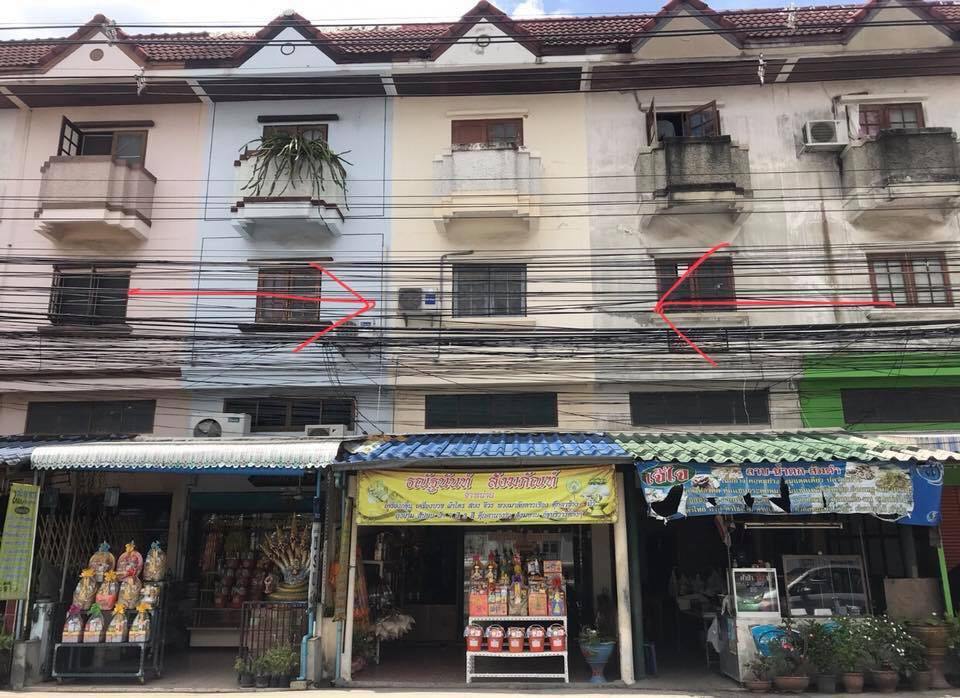 ประเภทสิ่งปลูกสร้างอย่างอื่นๆ                      คลังสินค้า						   สถานศึกษา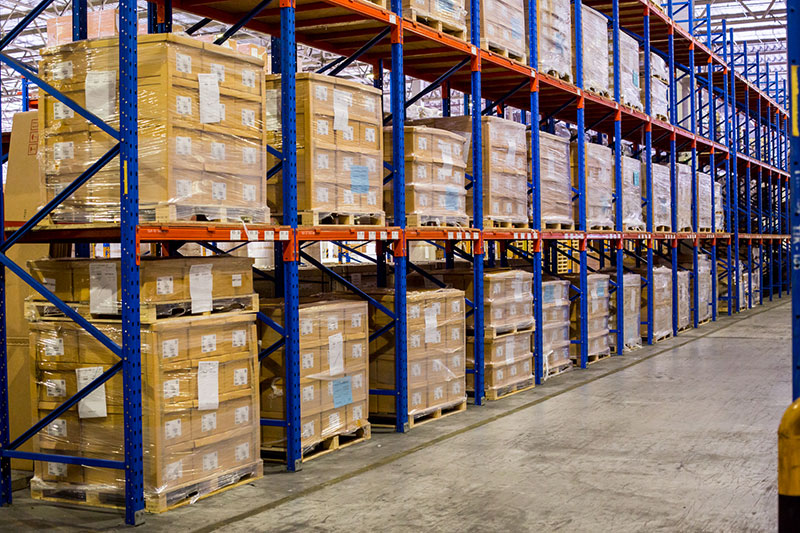 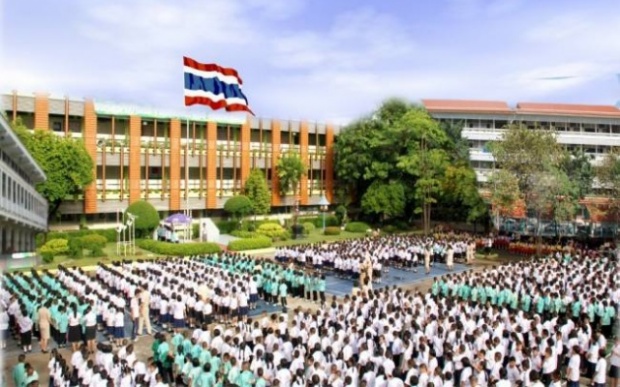                   โรงแรม                                                      โรงมหรสพ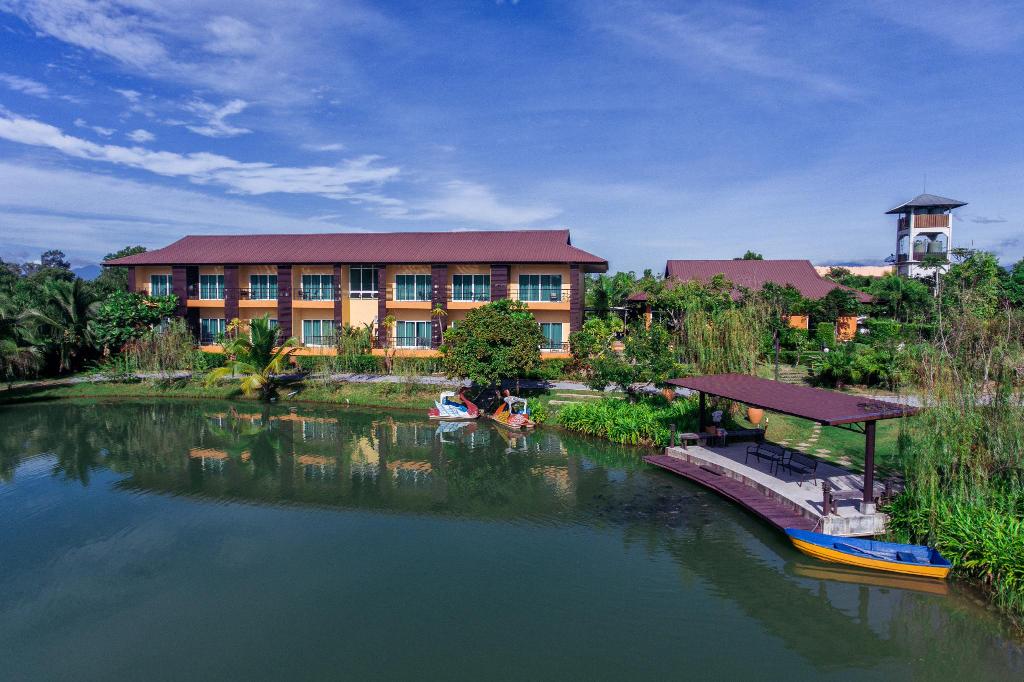 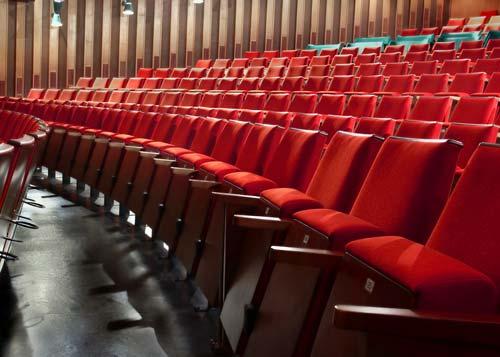 สถานพยาบาล				   สำนักงาน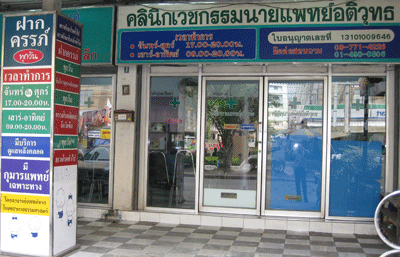 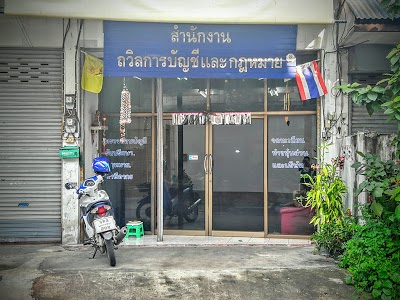 ภัตตาคาร				ห้างสรรพสินค้า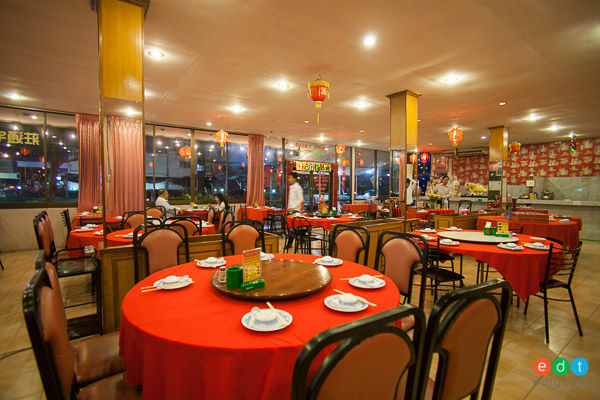 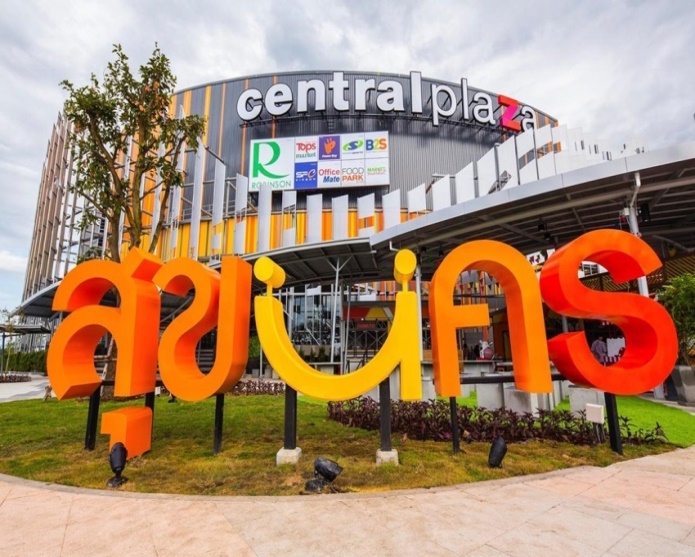 อาคารพาณิชย์สถานีบริการน้ำมันเชื้อเพลิง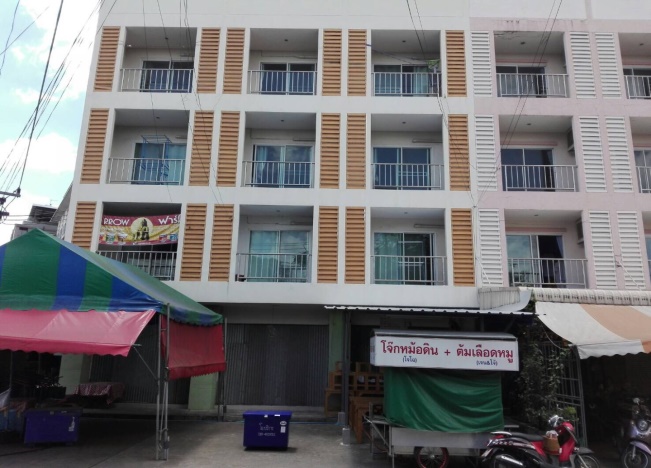 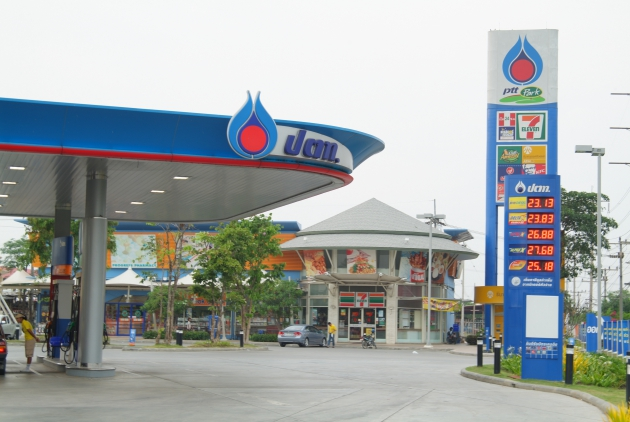                     โรงงาน				                   ถังเก็บน้ำมันเชื่อเพลิง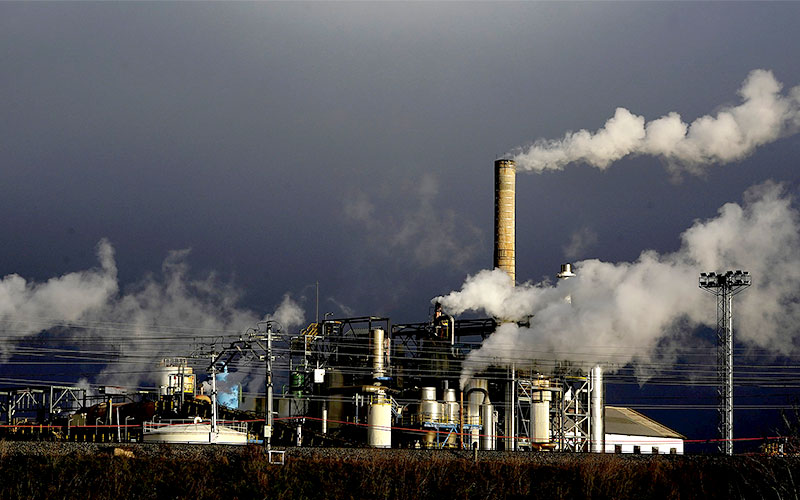 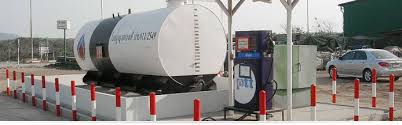                          ไซโล                                                   โรงสีขาว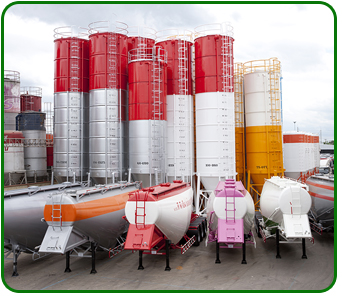 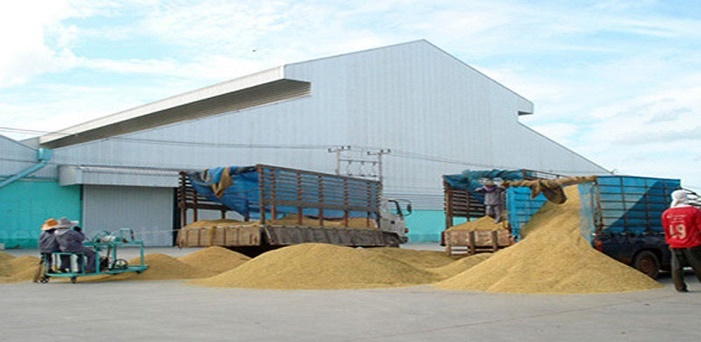                    คอนโดมิเนียม					กระท่อม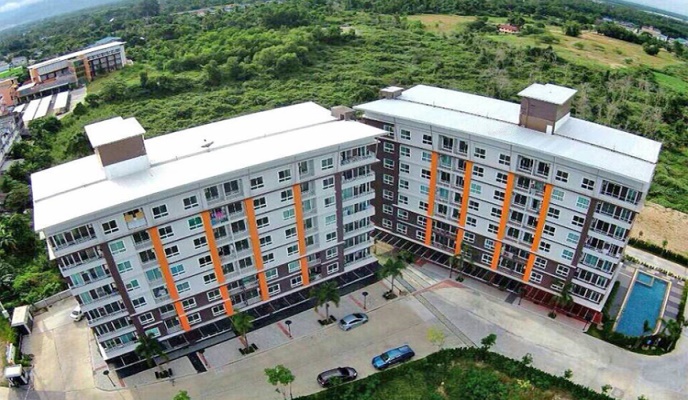 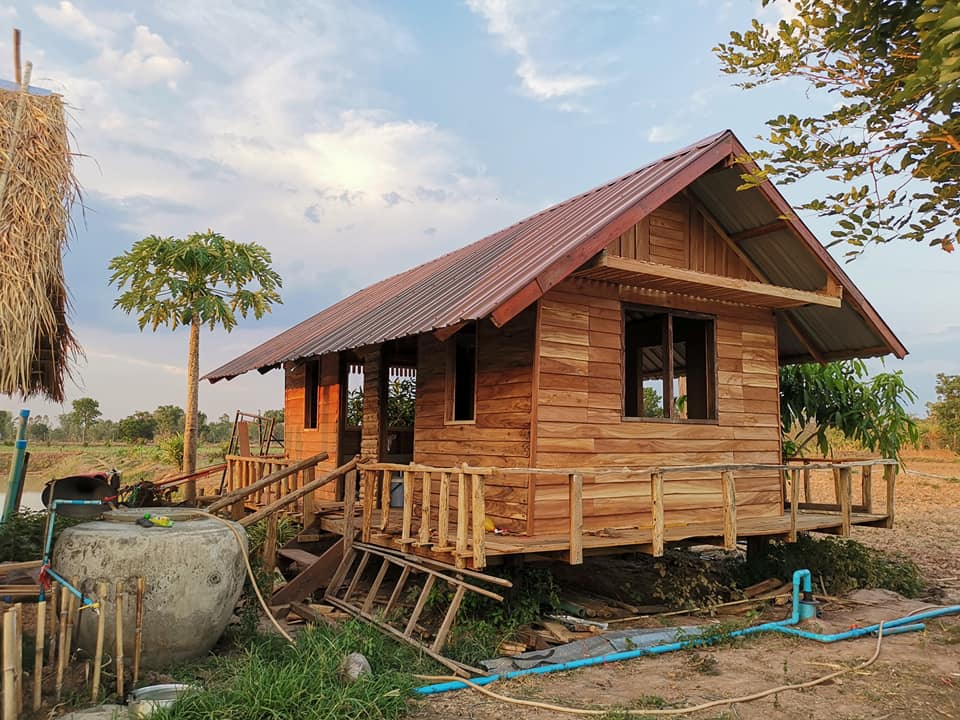 ตู้คอนเทนเนอร์ (ใช้เป็นสำนักงาน/อยู่อาศัย)				สระว่ายน้ำ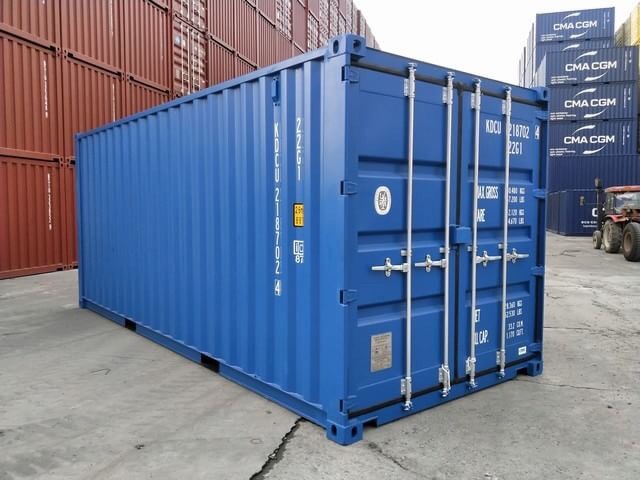 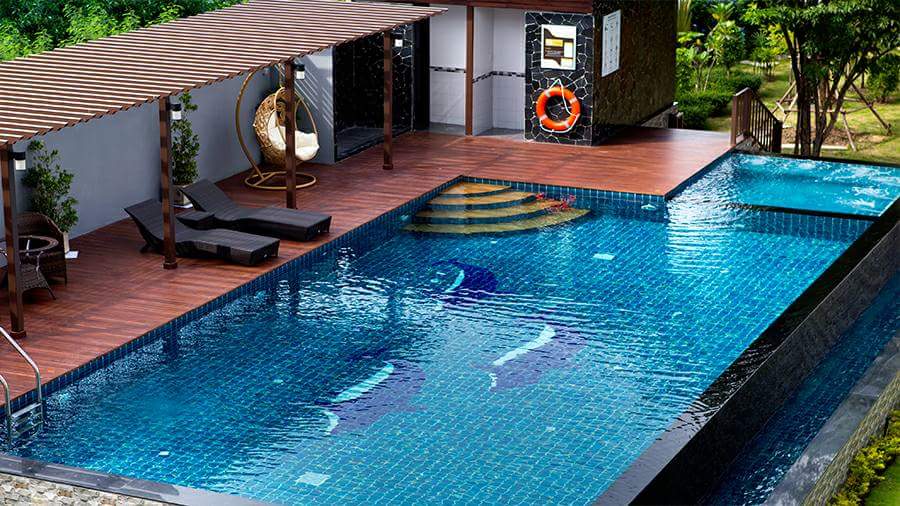 บ้านผีสิงในสวนสนุก   บ้านบนต้นไม้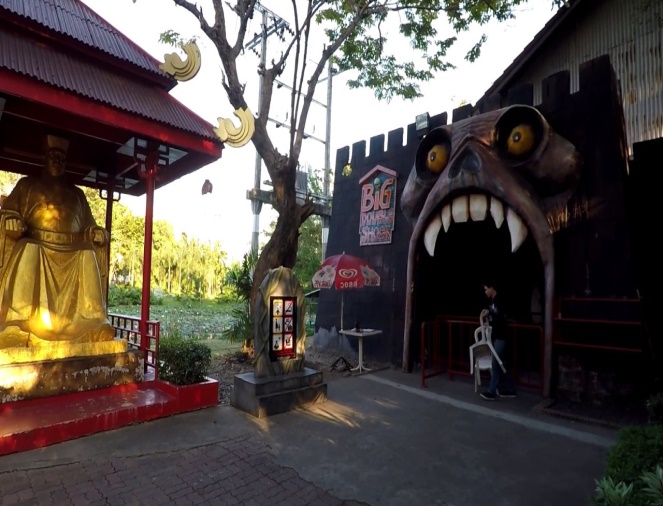 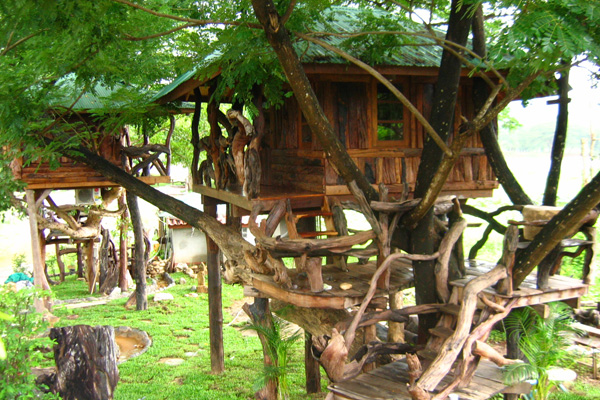 ท่านสามารถติดต่อสอบถามรายละเอียดเพิ่มเติมได้ที่งานจัดเก็บรายได้  กองคลัง เทศบาลตำบลนาสารอำเภอพระพรหม  จังหวัดนครศรีธรรมราช80000โทร.075-763265    หรือติดต่อสอบถามรายละเอียดเพิ่มเติมได้ที่นางเพ็ญศรี  นิลวานิช  ผู้อำนวยการกองคลังนางนัทธ์หทัย  บุญโอภาส  นักวิชาการจัดเก็บรายได้ชำนาญการนางกานต์ชนก  เหมทานนท์  เจ้าพนักงานจัดเก็บรายได้ชำนาญงาน